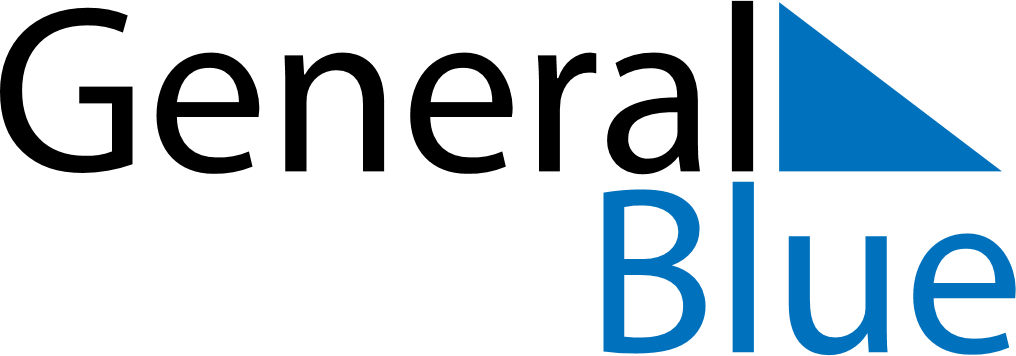 July 2125July 2125July 2125July 2125July 2125SundayMondayTuesdayWednesdayThursdayFridaySaturday12345678910111213141516171819202122232425262728293031